Partitioned respiration from glucose addition manipulation with associated soil temperature, moisture, microbial biomass, mineral N availability, and elemental analysis, Barrow, Alaska, 2014-2016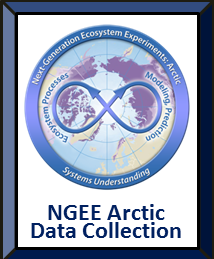 Review and follow the current NGEE Data and Fair-Use Policies prior to using these data (http://ngee-arctic.ornl.gov/content/ngee-arctic-data-management-policies-and-plans).Summary:Measurements made from a 2014-2016 field glucose addition experiment.  Dataset includes measurements of surface trace gas emissions (13C of ecosystem respiration and source-partitioned surface CO2 flux, CH4 flux, and GPP), soil profile information (concentrations of carbon, nitrogen, and soil microbial biomass carbon, 13C of soil organic matter and microbial biomass, gravimetric water content, and bulk density), soil mineral nitrogen availability, and field-measured soil temperature, air temperature and soil moisture.  Experiment was conducted in a region of high-centered polygons on the BEO.Please use this citation to reference the data.Vaughn, L.S., Zhu, B., Bimuller, C., Porras, R.C., Curtis, J.B., Chafe, O, Abramoff, R.Z., Bill, M. 2017, and Torn, M.S. Partitioned respiration from glucose addition manipulation with associated soil temperature, moisture, microbial biomass, mineral N availability, and elemental analysis, Barrow, Alaska, 2014-2016. Next Generation Ecosystem Experiments Arctic Data Collection, Oak Ridge National Laboratory, Oak Ridge, Tennessee, USA. Data set accessed at…. Data CharacteristicsMeasurements from 2014-2016 field glucose addition experiment, including (1) 13C and partitioned flux rates of surface trace gas emissions; (2) depth-resolved soil carbon, nitrogen, and microbial biomass carbon concentrations and 13C abundance; (3) soil mineral nitrogen availability; (4) soil temperature, and (5) moisture.  There are 5 comma-delimited data files (.csv) within this dataset.Data Dictionary [DATA IS NOT YET AVAILABLE 2016-11-04]Data Files:  priming_flux_Barrow_2014_2016priming_SOM_Barrow_2014_2016priming_N_avail_Barrow_2014_2016priming_temperature_Barrow_2014_2016priming_moisture_Barrow_2014_2016* Values for these location fields have been standardized for NGEE Arctic and are required fields for all data dictionaries. (http://ngee-arctic.ornl.gov/content/metadata-entry-data-upload-and-data-management-help) Example Data Records:Data Acquisition Materials and MethodsExperimental setup and glucose addition manipulationOn 8/24/14, mesocosms were constructed by inserting 45 cm-long PVC columns vertically in the soil to span the full active layer depth (32-44 cm). A 4 cm high collar fitted with a 3 cm deep trench was fitted to the top rim of each mesocosms, in order to create an airtight water lock with a static soil chamber.  On August 29, 2014, one of three treatment solutions was injected into each mesocosm, for a set of three treatment levels per polygon. The high glucose (HG) treatment contained 6.125 g of 13C-labeled glucose in 122.5 mL DDI water; the low glucose (LG) treatment contained 1.225 g of 13C labeled glucose in 122.5 mL DDI water; and the control (CT) treatment contained 122.5 mL DDI water only.  Glucose had an isotopic enrichment of 6 atom %, made from a mixture of 99 atom % and natural abundance glucose. Hypodermic needles were used to inject solutions into the mineral soil, 15 cm below the soil surface in a 5 × 5 grid.HG and CT treatments were repeated on August 1, 2015. Trace gas flux measurement and ecosystem respiration partitioningFluxes of CO2 and CH4 were measured using opaque or transparent static chambers (25 cm diameter, 15-20 cm height), seated directly on mesocosms in water-filled airlocks. Chambers were tall enough to enclose vegetation and were vented according to Xu et al., (2006) to minimize pressure excursions due to the Venturi effect. A Los Gatos Research, Inc. (LGR) portable Greenhouse Gas Analyzer was used to record CO2 and CH4 concentrations within the chamber over 4-8 minutes, and the flux rate of each gas was calculated from the slope of the linear portion of the concentration vs. time curve. The carbon isotope composition of ecosystem respiration was measured in 2015 using the Keeling Plot method (Keeling, 1958).  Over 60-80 minutes immediately following CO2 flux measurement, opaque chambers were left in place and 5 25 mL gas samples were collected at ~15 minute intervals.  CO2 concentration and 13C abundance were measured from each gas sample.  With each set of 5 samples, 13C abundance was plotted against 1/[CO2], and ecosystem respiration 13C abundance was calculated as the y-intercept of the linear regression.Using known glucose 13C values and calculated 13C values for CT and HG respiration measurements, a 2 end-member isotope mixing model was used to partition ecosystem respiration from HG plots into glucose-derived and background (non-glucose derived) components.Soil collection and analysis2014 soil cores were collected from a set of replicate HG, LG, or CT plots established on 8/31/14, using a 1” diameter manual push corer2016 soil cores were collected frozen from the primary HG and CT plots, using a 2” SIPRE coring auger.Soil cores were divided into 10 cm depth increments.Microbial biomass was extracted from 10-20 cm increments of 2014 soil cores using chloroform fumigation extraction (Vance et al., 1987).  Carbon contents were measured from aqueous microbial biomass extracts on a TOC analyzer.  13C of microbial biomass carbon was measured from dried aqueous extracts.From all soil increments collected in 2014 and 2016, soils were dried at 55 °C for gravimetric moisture content analysis, then analyzed for carbon isotope composition and carbon and nitrogen concentrations.Measurement of inorganic nitrogen availability N availability was measured from the replicate HG, LG, and CT plots.On 8/31/14, a set of probes containing cation and anion exchange membranes (Plant Root Simulator (PRSTM) probes, Western Ag Innovations) was inserted vertically in each replicate plot, spanning a layer of soil 10-20 cm in depth.Probes were excavated on August 20, rinsed free of soil with DI water, and sent to Western Ag for analysis.Volumetric water content was measured with a MiniTrase TDR (Soilmoisture Equipment Corp).  Soil temperature was measured with a thermistor or thermocouple probe, as indicated. ReferencesKeeling CD (1958) The concentration and isotopic abundances of atmospheric carbon dioxide in rural areas. Geochimica et Cosmochimica Acta, 13, 322–334.Vance ED, Brookes PC, Jenkinson DS (1987) An extraction method for measuring soil microbial biomass C. Soil Biology and Biochemistry, 19, 703–707.Xu L, Furtaw MD, Madsen RA, Garcia RL, Anderson DJ, McDermitt DK (2006) On maintaining pressure equilibrium between a soil CO 2 flux chamber and the ambient air. Journal of Geophysical Research, 111.Supplemental Files:[Insert any additional contextual information for describing and understanding the dataset such as pictures, maps, etc.]Data Access:Example: This data set is available through the Oak Ridge National Laboratory (ORNL) Distributed Active Archive Center (DAAC).Disclaimer of Liability Data and documents available from the NGEE Arctic web site (http://ngee.ornl.gov/) were prepared as an account of work sponsored by an agency of the U.S. Government. Neither the U.S. Government nor any agency thereof, or any of their employees, makes any warranty, express or implied, or assumes any legal liability or responsibility for the accuracy, completeness, or usefulness of any information, apparatus, product, or process disclosed, or represents that its use would not infringe privately owned rights. Further, Oak Ridge National Laboratory is not responsible for the contents of any off-site pages referenced. The complete ORNL disclaimer can be viewed at http://www.ornl.gov/ornlhome/disclaimers.shtml.Data Center Contact:support@ngee-arctic.ornl.govcolumn_nameunits/formatDescription region*locale*administrative_area*site*area*plot_type*pologyonindividual polygon within specified areamesocosmindividual mesocosm within the specified polyogntreatmentCt/HG/LGglucose addition treatment (Ct = control; HG = high glucose; LG = low glucose)eastingmlocation in UTM coordinates, zone 4northingmlocation in UTM coordinates, zone 4observation_dateyyyy-mm-ddThe date at which the measurement was made at the site or the sample was collected from the site.chamber_typeOpq/Trnswhether the static chamber used to make the trace gas flux measurement was opaque or transparent (Opq = opaque; Trns = transparent)flux_CO2_totalumol m-2 s-1CO2 flux, calculated from the linear portion of the CO2 concentration vs. time regressionflux_CO2_total_seumol m-2 s-1standard error of the CO2 flux regression slopeflux_CO2_total_Pvaluep-value of the CO2 flux regression.  If p < 0.05, flux is significantly different from 0 umol m-2 s-1flux_CO2_total_Rsquaredadjusted R squared value of the CO2 flux regressionflux_CO2_glucoseumol m-2 s-1flux of CO2 attributed to glucose mineralization, calculated from flux_CO2_total using 2-pool mixing modelflux_CO2_backgroundumol m-2 s-1flux of CO2 attributed to native ecosystem respiration, calculated from flux_CO2_total using 2-pool mixing modelReco_13C‰Keeling plot-derived 13C of ecosystem respirationflux_CH4nmol m-2 s-1CH4 flux, calculated from the linear portion of the CH4 concentration vs. time regressionflux_CH4_senmol m-2 s-1standard error of the CH4 flux regression slopeCH4_Pvaluep-value of the CH4 flux regression.  If p < 0.05, flux is significantly different from 0 nmol m-2 s-1CH4_Rsquaredadjusted R squared value of the CH4 flux regressionGPPumol CO2 m-2 s-1gross primary production, calculated from transparent and opaque soil chamber CO2 flux measurementsdepth_temperaturecmdepth of temperature measurement, measured from the top of the moss layer.  If standing water present, measurement is from the water surface.instrumentinstrument used to make temperature measurementtimeAKTlocal time when the measurement was takenT_soilCsoil temperatureT_soil_nnumber of averaged soil temperature measurementsT_soil_sdCstandard deviation of soil temperature measurementsT_airCair temperatureT_air_nnumber of averaged air temperature measurementsT_air_sdCstandard deviation of air temperature measurementsdepth_moisturecmdepth from surface over which the moisture measurement is integratedKaapparent dielectric constant, measured with a Soilmoisture Minitrase TDRKa_nnumber of Ka measurements averaged in reported KaKa_sdstandard deviation of Ka measurementsVWC%volumetric water content, calculated using the intstrument's internal calibrationVWC_nnumber of VWC measurements averaged in reported VWCVWC_sd%standard deviaton of VWC measurementslayer_topcmThe top (upper) depth of the layer, measured from the surface of the moss layer.layer_botcmThe bottom (lower) depth of the layer. oc%Percent by weight of carbon in an oven-dried soil sample with material >2 mm or 1 cm diameter removed.n_tot%Percent by weight of nitrogen (organic and inorganic) in an oven-dried soi sample.13c‰δ13C of the sample relative to Pee Dee Belemnite.MBCmg g-1mg of microbial biomass per g dry soilMBC_13C‰δ13C of the microbial biomass relative to Pee Dee Belemnite.bulk_densityg cm-3soil bulk densitygwc%gravimetric water content (relative to dry soil)N_totalugN 10cm-2 20days-1supply rate of inorganic nitrogen to PRS probesNO3ugN 10cm-2 20days-1supply rate of nitrate to PRS probesNH4ugN 10cm-2 20days-1supply rate of ammonium to PRS probes